СМОЛА КАРБАМИДОФОРМАЛЬДЕГИДНАЯСВХК-КФЖТУ 2223-034-14559685-2014Применение Cмола СВХК-КФЖ карбамидоформальдегидная, применяется в качестве связующего при склеивании мебели и древесины.Физико-механические характеристикиУпаковка и транспортирование: наливом в ж/д цистерны, автоцистерны, IBC-емкости (еврокубы), металлические бочкиТранспортируют всеми видами транспорта в соответствии с Правилами перевозки грузов, действующими на данном виде транспортаУсловия и срок хранения:Хранение при температуре от +5С до +25С в чистых закрытых ёмкостях, защищённых от воздействия солнечных лучей и атмосферных осадков, периодически перемешиваяСрок годности 45 суток со дня изготовления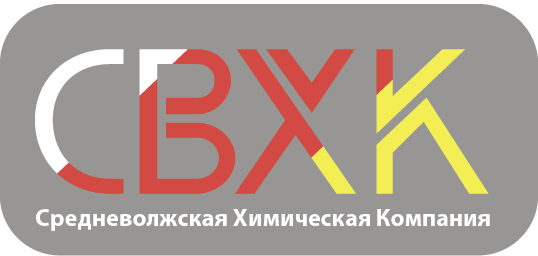 ООО «Средневолжская Химическая Компания»Россия, Самарская область, г. Тольятти, ул. Новозаводская, 2АТел./факс: +7 8482 51 83 41e-mail: marketing@svhk.ru№ п.п.Наименование показателяЗначение1Внешний видОднородная суспензия от белого до светло-желтого цвета без посторонних включений2Массовая доля сухого остатка, %65 - 693Массовая доля свободного формальдегида, %, не более0,94Вязкость условная при 20 ± 0,5 °С  по вискозиметру ВЗ-246 с соплом диаметром 4 мм, с.Вязкость на момент изготовления15-505Концентрация водородных ионов, рН7,5-8,76Время желатинизации:при 100 °С, с.35-507Предельная смешиваемость  смолы с водой по объему.1:2